                                                            ПРОЕКТВ соответствии со статьей 69.1 Федерального закона от 13.07.2015                             № 218-ФЗ «О государственной регистрации недвижимости», частью 4 статьи 14 Федерального закона от 06.10.2003 № 131-ФЗ «Об общих принципах организации местного самоуправления в Российской Федерации», распоряжением администрации Белгородского района Белгородской области                    от 12.10.2021 № 2219 «О создании комиссии по проведению осмотра здания, сооружения или объекта незавершенного строительства при проведении мероприятий по выявлению правообладателей ранее учтенных  объектов недвижимости на территории Белгородского района», руководствуясь Уставом муниципального района «Белгородский район» Белгородской области,                              на основании информаций Министерства внутренних дел Российской Федерации, отчета об отслеживании отправления с почтовым идентификатором _________________ письма о направлении Денисенко Татьяне Владимировне проекта распоряжения администрации Белгородского района Белгородской области «О выявлении правообладателя ранее учтенного объекта недвижимости», в связи с отсутствием возражений относительно сведений                       о правообладателе ранее учтенного объекта недвижимости, указанного в проекте распоряжения:1. Денисенко Татьяна Владимировна, дата рождения: __________,                       паспорт гражданина Российской Федерации: серия ____, номер ________, выдан _______, ____________________________________________________________,                                       СНИЛС: ______________, зарегистрирована по адресу:_________________ ____________________________________________________________________, выявлена в качестве правообладателя, владеющего на праве собственности следующим ранее учтенным объектом недвижимости: 1.1. Жилой дом с кадастровым номером 31:15:1104001:230, общей площадью 94 кв. м, расположенный по адресу: Белгородская область,                                 р-н. Белгородский, мкр. Таврово 1-й, ул. Северная, д. 16.2. Жилой дом, указанный в подпункте 1.1 пункта 1 настоящего распоряжения, расположен на земельном участке площадью 1500 кв. м                      с кадастровым номером 31:15:1104002:15 для индивидуального жилищного строительства, категория земель: земли населенных пунктов, по адресу: Белгородская область, р-н Белгородский, с. Таврово, м-он Таврово-1,                               ул. Северная, 16, принадлежащем на праве собственности Денисенко Татьяне Владимировне.3. Право собственности Денисенко Татьяны Владимировны на указанный 
в подпункте 1.1 пункта 1 настоящего распоряжения жилой дом подтверждается постановлением главы администрации Белгородского района Белгородской области от 08.09.1999 № 738 «Об утверждении актов приемки в эксплуатацию индивидуальных жилых домов в районе».4.  Указанный в пункте 1 настоящего распоряжения объект недвижимости не прекратил свое существование, что подтверждается актом осмотра здания, сооружения или объекта незавершенного строительства при выявлении правообладателей ранее учтенных объектов недвижимости от 24.04.2023 № 205 (прилагается).5. Комитету имущественных и земельных отношений администрации Белгородского района (Ефимов Д.Н.) в течение 5 рабочих дней со дня  подписания настоящего распоряжения обеспечить:5.1.	 Подачу заявления о внесении в Единый государственный реестр недвижимости сведений, предусмотренных пунктом 25 части 5                                      статьи 8 Федерального закона от 13.07.2015 № 218-ФЗ «О государственной регистрации недвижимости», о правообладателе ранее учтенного объекта недвижимости.5.2.	 Направление (вручение под расписку) копии настоящего распоряжения Денисенко Татьяне Владимировне по адресу регистрации                         по месту жительства.6.	Контроль исполнения настоящего распоряжения возложить на комитет имущественных и земельных отношений администрации Белгородского района (Ефимов Д.Н.).Приложениек распоряжению администрацииБелгородского районаот «___» __________ 20___г.  №______АКТ ОСМОТРАздания, сооружения или объекта незавершенного строительства 
при выявлении правообладателей ранее учтенных объектов недвижимости« 24 »  апреля  202 3  г.                                                                                        №   205                 Настоящий акт составлен в результате проведенного 24.04.2023                                       в 10 ч. 00 мин., осмотра здания – жилого дома площадью 94 кв. м                                            с кадастровым номером 31:15:1104001:230, расположенного на земельном участке площадью 1500 кв.м с кадастровым номером 31:15:1104002:15, находящегося по адресу: Белгородская область, р-н. Белгородский, с. Таврово, мкр. Таврово - 1, ул. Северная, 16, комиссией по проведению осмотра здания, сооружения или объекта незавершенного строительства при проведении мероприятий по выявлению правообладателей ранее учтенных объектов недвижимости на территории Белгородского района, утвержденной распоряжением администрации Белгородское района Белгородской области                  от 12.10.2021 № 2219, в составе: Председатель комиссии:Ефимов Дмитрий Николаевич – заместитель главы администрации                района – руководитель комитета имущественных и земельных отношений администрации Белгородского района.Члены комиссии:Попова Ольга Дмитриева – заместитель руководителя комитета – начальник управления по муниципальной собственности комитета имущественных и земельных отношений администрации Белгородского района.Волжина Наталья Николаевна – заместитель руководителя комитета – начальник управления земельных отношений комитета имущественных 
и земельных отношений администрации Белгородского района.Кириченко Артём Александрович – глава администрации Тавровского сельского поселения муниципального района «Белгородский район» Белгородской области.Осмотр произведен в отсутствии лица, выявленного в качестве правообладателя указанного ранее учтенного объекта недвижимости.При осмотре   осуществлена   фотофиксация   объекта   недвижимости. Материалы фотофиксации прилагаются.Осмотр проведен в форме визуального осмотра.В результате проведенного осмотра установлено, что ранее учтенный объект недвижимости существует. Приложение на 1 л. в 1 экз.Подписи членов комиссии:                    _____________                  Д.Н. Ефимов                     _____________                  О.Д. Попова                     _____________                  Н.Н. Волжина                     _____________                  А.А. Кириченко                                                              Приложение к акту осмотра                                                  здания, сооружения или объекта 
                                                            незавершенного строительства 
                                                           при выявлении правообладателей                                                  ранее учтенных объектов
                                                               недвижимости                                                                от « 24 »  апреля  2023 г. №   205Фотография домовладения по адресу: Белгородская область, р-н. Белгородский, с. Таврово, мкр. Таврово - 1, ул. Северная, 16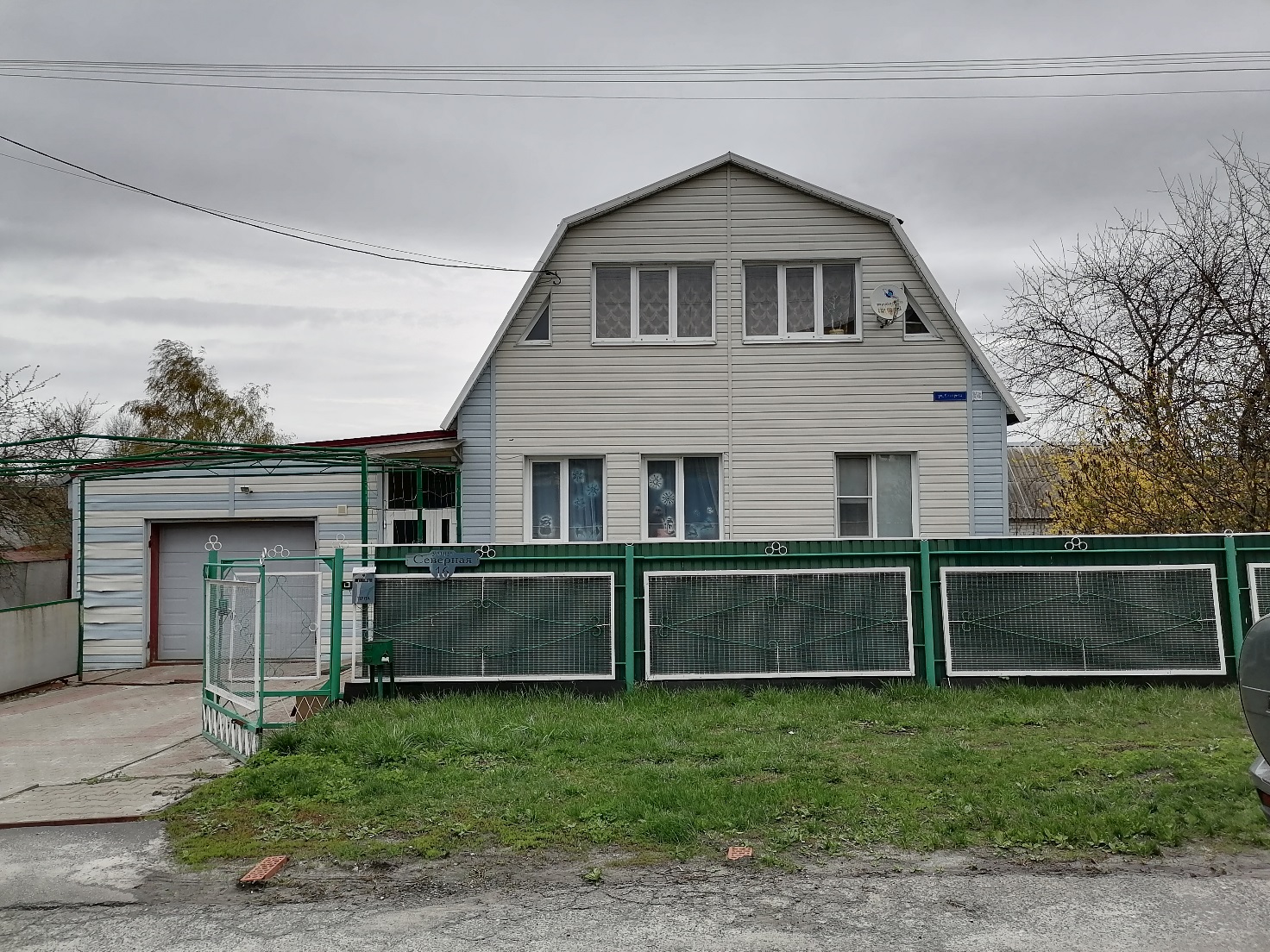 О выявлении правообладателя ранее учтенного объекта недвижимостиГлава администрацииБелгородского района   В.Н. Перцев